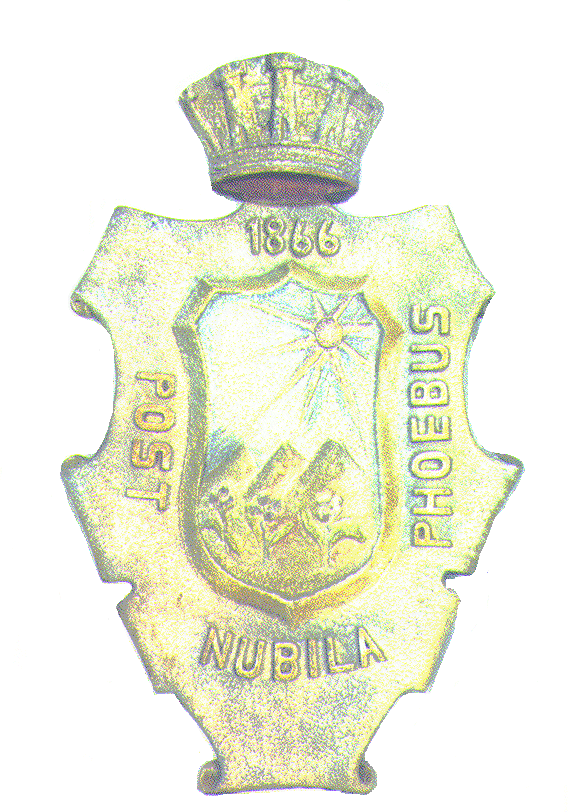 GESTIONE PARCO AUTOVEICOLI / MOTOVEICOLI  DI PROPRIETA’ COMUNALEISTANZA DI PARTECIPAZIONEAllegato 1Manifestazione di interesse(Su carta intestata del Fornitore)Spett.le Comune di Sant’AgnelloTerza Unità Organizzativa ComplessaP.zza Matteotti num. 2480065 – Sant’Agnello (NA) OGGETTO: Procedura negoziata per l’affidamento del servizio di gestione del parco autoveicoli / motoveicoli di proprietà comunale per la durata di anni due per il  seguente lotto di riferimento:lotto n. 1 –  autoveicoli FIATlotto n. 2 – autoveicoli RENAULTlotto n. 3 – autoveicoli SUBARUlotto n. 4 – motoveicoli HONDA/SYMlotto n. 5 – autoveicoli PIAGGIO	 (barrare il lotto a cui si intende partecipare).  Manifestazione di interesse.Il/La sottoscritto/a …………………………………………………. nato a ……………………………  il ……………………… C.F. …………………………………….. residente a ……………………….. indirizzo …………………………………………….. n. civico …………… cap …………………….. in qualità di ……………………………………………………………………….. sede officina in …………………………………………………………………… alla Via …………………………………………..Tel……………………………………………………………..……… p.iva…………………………………………………………………affiliata / concessionaria della casa produttrice ………………………………………………………………………….. CHIEDEdi partecipare alla gara in oggetto indicata ed  autorizza l’Ente ad inviare la relativa  corrispondenza al seguente indirizzo mail ……………………………………… e/o pec…................................................................... .- …………………………………………..(Data)									………………………………………………….									 (Firma)